О проведении конкурса на включение граждан в резерв управленческих кадровг. Зеленогорска на замещениедолжности руководителя Муниципального казенногоучреждения «Комитет по делам физической культуры и спорта г. Зеленогорска»В целях реализации кадровой политики муниципального образования город Зеленогорск Красноярского края, в соответствии с постановлением Администрации ЗАТО г. Зеленогорска от 11.12.2015 № 324-п «Об утверждении Положения о порядке формирования резерва управленческих кадров города Зеленогорска», на основании Устава города1. Объявить о проведении с 21.08.2023 по 11.09.2023 конкурса на включение граждан в резерв управленческих кадров г. Зеленогорска (далее - конкурс) на замещение должности руководителя Муниципального казенного учреждения «Комитет по делам физической культуры и спорта г. Зеленогорска».	2. Утвердить состав комиссии по формированию резерва управленческих кадров г. Зеленогорска для проведения конкурса, указанного в пункте 1 настоящего распоряжения, согласно приложению к настоящему распоряжению.	3. Утвердить следующие квалификационные требования для граждан, претендующих на включение в резерв управленческих кадров г. Зеленогорска на замещение должности руководителя Муниципального казенного учреждения «Комитет по делам физической культуры и спорта г. Зеленогорска»:- наличие высшего образования по специальности, направлению подготовки: «Государственное и муниципальное управление», «Экономика», «Юриспруденция», «Менеджмент», «Управление персоналом», или входящим в укрупненные группы направлений подготовки «Образование и педагогические науки», «Физическая культура и спорт»;- наличие стажа работы на педагогических или руководящих должностях в физкультурно-спортивных, образовательных организациях не менее 5 лет или наличие не менее 3 лет стажа государственной гражданской службы, муниципальной службы;- знание Конституции Российской Федерации; федеральных законов; гражданского, административного, трудового, бюджетного, налогового законодательства в части, касающейся муниципального казенного учреждения; законодательства о местном самоуправлении; Устава Красноярского края; Устава города Зеленогорска Красноярского края, иных муниципальных правовых актов города Зеленогорска; основ экономики; менеджмента, управления персоналом, способов организации финансово-хозяйственной деятельности муниципального учреждения; порядка заключения и исполнения договоров, контрактов; основ работы   с текстовыми редакторами, электронными таблицами, электронной почтой; правил внутреннего трудового распорядка муниципального учреждения; правил и норм охраны труда, техники безопасности, производственной санитарии  и противопожарной защиты.4. Определить общий отдел Администрации ЗАТО г. Зеленогорск органом, уполномоченным на прием документов от граждан для участия в конкурсе. Прием документов осуществляется с 27.07.2023 по 18.08.2023 по адресу: Красноярский край, г. Зеленогорск, ул. Мира, д. 15, кабинет № 205, ежедневно с 08.30 до 13.00 и с 14.00 до 17.30 (кроме выходных и нерабочих праздничных дней).5. Отделу по правовой и кадровой работе Администрации ЗАТО г. Зеленогорск подготовить информационное сообщение о проведении конкурса и приеме документов для участия в конкурсе (далее – информационное сообщение) и представить его в МКУ «Центр закупок, предпринимательства и обеспечения деятельности ОМС» для опубликования в газете «Панорама» и для размещения на официальном сайте Администрации ЗАТО г. Зеленогорск в информационно-телекоммуникационной сети «Интернет» (далее – сайт).6. Заместителю директора МКУ «Центр закупок, предпринимательства и обеспечения деятельности ОМС» обеспечить опубликование и размещение на сайте информационного сообщения о конкурсе.7. Настоящее распоряжение вступает в силу в день подписания и подлежит опубликованию в газете «Панорама».8. Контроль за выполнением настоящего распоряжения возложить                     на заместителя Главы ЗАТО г. Зеленогорск по вопросам социальной сферы.Глава ЗАТО г. Зеленогорск                                                            М.В. СперанскийСостав комиссиипо формированию резерва управленческих кадров г. Зеленогорска для проведения конкурса на включение граждан в резерв управленческих кадров г. Зеленогорска на замещение должности руководителя Муниципального казенного учреждения «Комитет по делам физической культуры и спорта г. Зеленогорска»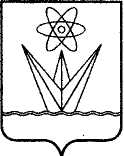 АДМИНИСТРАЦИЯЗАКРЫТОГО АДМИНИСТРАТИВНО – ТЕРРИТОРИАЛЬНОГО ОБРАЗОВАНИЯ  ГОРОД ЗЕЛЕНОГОРСК КРАСНОЯРСКОГО КРАЯР А С П О Р Я Ж Е Н И ЕАДМИНИСТРАЦИЯЗАКРЫТОГО АДМИНИСТРАТИВНО – ТЕРРИТОРИАЛЬНОГО ОБРАЗОВАНИЯ  ГОРОД ЗЕЛЕНОГОРСК КРАСНОЯРСКОГО КРАЯР А С П О Р Я Ж Е Н И ЕАДМИНИСТРАЦИЯЗАКРЫТОГО АДМИНИСТРАТИВНО – ТЕРРИТОРИАЛЬНОГО ОБРАЗОВАНИЯ  ГОРОД ЗЕЛЕНОГОРСК КРАСНОЯРСКОГО КРАЯР А С П О Р Я Ж Е Н И ЕАДМИНИСТРАЦИЯЗАКРЫТОГО АДМИНИСТРАТИВНО – ТЕРРИТОРИАЛЬНОГО ОБРАЗОВАНИЯ  ГОРОД ЗЕЛЕНОГОРСК КРАСНОЯРСКОГО КРАЯР А С П О Р Я Ж Е Н И Е17.07.2023г. Зеленогорск№1157-рПриложение к распоряжению Администрации ЗАТО г. Зеленогорск от 17.07.2023 № 1157-р Сперанский Михаил Викторович- Глава ЗАТО г. Зеленогорск, председатель комиссии;Коваленко Лариса Васильевна- заместитель Главы ЗАТО                              г. Зеленогорск по вопросам социальной сферы, заместитель председателя комиссии;Полковникова Елена Александровна- главный специалист по кадрам отдела по правовой и кадровой работе Администрации ЗАТО г. Зеленогорск, секретарь комиссии;члены комиссии:Зырянова Светлана Васильевна- главный специалист отдела трудовых отношений Администрации ЗАТО г. Зеленогорск; Рыжков Василий Валериевич- заместитель Главы ЗАТО                              г. Зеленогорск по общественно-политической работе.